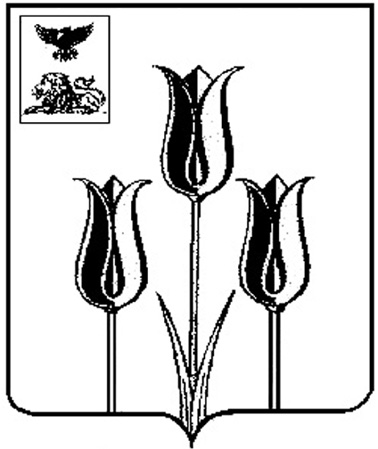 РОССИЙСКАЯ ФЕДЕРАЦИЯП О С Т А Н О В Л Е Н И ЕГЛАВЫ АДМИНИСТРАЦИИ МУНИЦИПАЛЬНОГО РАЙОНА «ВОЛОКОНОВСКИЙ РАЙОН»БЕЛГОРОДСКОЙ ОБЛАСТИ04 февраля 2013  г.                                                                     				№ 41О внесении изменений в постановление главы администрации Волоконовского района от 26 декабря 2012 года № 582В  связи с произошедшими структурными и кадровыми изменениями в администрации Волоконовского района п о с т а н о в л я ю: внести в постановление главы администрации Волоконовского района  от 26 декабря 2012 года № 582 «Об утверждении Положения об управлении проектами в органах местного самоуправления Волоконовского района» следующие  изменения:- из пункта 2 постановления  исключить слова «управления экономического развития»;- пункт 3 постановления изложить в следующей редакции:«3. Назначить операторами мониторинга проектов:- Алтунину Марину Александровну – начальника подотдела управления проектами отдела по развитию потребительского рынка, предпринимательству и проектной деятельности администрации района;- Чуприну Валентину Николаевну – ведущего специалиста подотдела управления проектами отдела по развитию потребительского рынка, предпринимательству и проектной деятельности администрации района»;- пункт 5 постановления изложить в следующей редакции:«5. Контроль за исполнением постановления возложить на заместителя главы администрации района по стратегическому развитию Е.А. Сотникова»;- в Положение об управлении проектами в органах местного самоуправления Волоконовского района, утвержденное в пункте 1 постановления главы администрации района от 26 декабря 2012 года № 582:- в пунктах 3.3., в подпунктах 3.4.1., 3.4.2. пункта 3.4., подпункте 3.5.4 пункта 3.5., подпунктах 3.7.3, 3.7.4 пункта 3.7 раздела 3, в подпунктах 4.3.1., 4.3.4. пункта 4.3. раздела 4 исключить  слова «управления экономического развития».Глава администрации района                                                    С. Бикетов